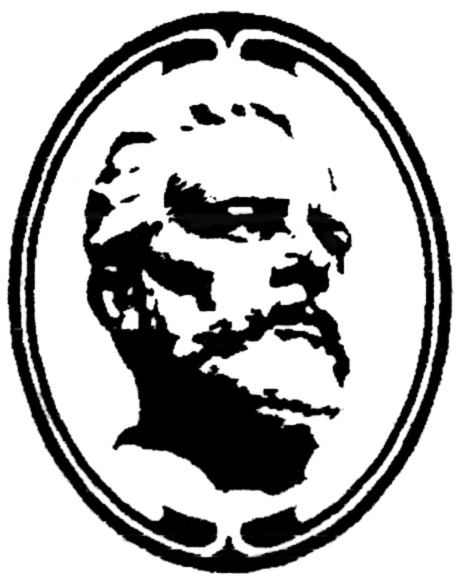 Муниципальное бюджетное учреждение дополнительного образования «Детская музыкальная школа № 1 им. П.И.Чайковского»11.02.2023 г., 12.00МАУ «КДЦ г.Березники», проспект Ленина, 59Зональный этап XV краевого конкурса «Наш Пермский край»Номинация «АКАДЕМИЧЕСКОЕ ПЕНИЕ» (ХОРОВЫЕ КОЛЛЕКТИВЫ) №Название коллективаОбразовательное учреждениеАвтор, название произведения, хронометражПрепода-вательКонцерт-мейстерПримечаниеХОРОВЫЕ КОЛЛЕКТИВЫ, ВОЗРАСТНАЯ ГРУППА 7-9 ЛЕТХОРОВЫЕ КОЛЛЕКТИВЫ, ВОЗРАСТНАЯ ГРУППА 7-9 ЛЕТХОРОВЫЕ КОЛЛЕКТИВЫ, ВОЗРАСТНАЯ ГРУППА 7-9 ЛЕТХОРОВЫЕ КОЛЛЕКТИВЫ, ВОЗРАСТНАЯ ГРУППА 7-9 ЛЕТХОРОВЫЕ КОЛЛЕКТИВЫ, ВОЗРАСТНАЯ ГРУППА 7-9 ЛЕТХОРОВЫЕ КОЛЛЕКТИВЫ, ВОЗРАСТНАЯ ГРУППА 7-9 ЛЕТХОРОВЫЕ КОЛЛЕКТИВЫ, ВОЗРАСТНАЯ ГРУППА 7-9 ЛЕТ1.Хор младших классов(28 человек)МБУДО «ДМШ № 1 им. П.И.Чайковского»г. Березники1.Г.Струве, сл. В.Степанова «Что мы Родиной зовем?», 2 мин. 05 сек.2. Запись и обработка С.Полонского «Как в лесу, лесу, лесочке», 1 мин. 10 спек.Заболотских Людмила ИвановнаБаяндина Маргарита Васильевна12.15-12.212.Хор младших классов «Серебряные голоса»(18 человек)МБОУ ДО «Детская школа искусств» г. Красновишерск1.А.Варламова «В музыкальной школе», 1 мин. 30 сек.2.Р.Паулс, сл. И.Резника «Кашалотик», 1 мин. 30 сек.Вуккерт Елена АлександровнаЯкимова Наталья Алексеевна12.21-12.263.Хор младшей группы студии вокала «Карамельки» (20 человек)МАОУ ДО «ЦРТДиЮ «Звездный» г. Соликамск1. «Dona nobis pazem»2. «Песня о волшебниках»Зайнуллин Марат Мутагарович-12.26-12.324.Хор младших классов(29 человек)МБУ ДО «Детская музыкальная школа № 2» г. Соликамск1. «Степка-растрепка»2. «Живут волшебники на свете»Мальцева Анна Александровна-12.32-12.38ХОРОВЫЕ КОЛЛЕКТИВЫ, ВОЗРАСТНАЯ ГРУППА 10-12 ЛЕТХОРОВЫЕ КОЛЛЕКТИВЫ, ВОЗРАСТНАЯ ГРУППА 10-12 ЛЕТХОРОВЫЕ КОЛЛЕКТИВЫ, ВОЗРАСТНАЯ ГРУППА 10-12 ЛЕТХОРОВЫЕ КОЛЛЕКТИВЫ, ВОЗРАСТНАЯ ГРУППА 10-12 ЛЕТХОРОВЫЕ КОЛЛЕКТИВЫ, ВОЗРАСТНАЯ ГРУППА 10-12 ЛЕТХОРОВЫЕ КОЛЛЕКТИВЫ, ВОЗРАСТНАЯ ГРУППА 10-12 ЛЕТХОРОВЫЕ КОЛЛЕКТИВЫ, ВОЗРАСТНАЯ ГРУППА 10-12 ЛЕТ5.Хор младших классов(29 человек)МБУДО «ДМШ № 1 им. П.И.Чайковского»г. Березники1.А.Ермолов, сл. С.Овчинникова «Колыбельная для Лизы», 3 мин. 10 сек.2. Русская народная песня «Пошла млада за водой» в обр. В.Агафонникова, 50 сек.Кузнецова Евгения МихайловнаКожемякина Разалия Рафиковна12.38-12.446.Хор(21 человек)МБУДО «ДМШ № 1 им. П.И.Чайковского»г. Березники1.Е.Плотникова «Милая Россия»,2 мин. 57 сек.2. Муз. неизвестного композитора, сл. И.О.Маршак «Жили-были», 1 мин.Мельникова Татьяна НиколаевнаХоменя Елена Владимировна12.44-12.507.Хор «Серебряные голоса» (20 человек)МБОУ ДО «Детская школа искусств» г. Красновишерск1.Э.Григ, сл. А.Мунка, русский текст С.Свириденко, обр. для хора Н.Авериной «Заход солнца», 1 мин. 30 сек.2.Русская народная песня в обр. А.Лядова «Все мы песни перепели», 1 мин.Вуккерт Елена АлександровнаЯкимова Наталья Алексеевна12.50-12.548.Хор средних и старших классов (25 человек)МБУ ДО «Детская музыкальная школа № 2» г. Соликамск1. р.н.п. «Со вьюном я хожу» обр. С.Благообразова, 1 мин.2. муз. Ю.Чичкова, сл. М.Пляцковского «Детство — это я и ты», 3 мин. 20 сек.Кузнецова Елена НиколаевнаРомодина Екатерина Игоревна12.54-13.009.Хор средних и старших классов(31 человек)МБУ ДО «Детская школа искусств» г. Соликамск1.«Сад»2.«Вьюга» из цикла «Проделки зимы»Мальцева Анна Александровна-13.00-13.06ХОРОВЫЕ КОЛЛЕКТИВЫ, ВОЗРАСТНАЯ ГРУППА 13-15 ЛЕТХОРОВЫЕ КОЛЛЕКТИВЫ, ВОЗРАСТНАЯ ГРУППА 13-15 ЛЕТХОРОВЫЕ КОЛЛЕКТИВЫ, ВОЗРАСТНАЯ ГРУППА 13-15 ЛЕТХОРОВЫЕ КОЛЛЕКТИВЫ, ВОЗРАСТНАЯ ГРУППА 13-15 ЛЕТХОРОВЫЕ КОЛЛЕКТИВЫ, ВОЗРАСТНАЯ ГРУППА 13-15 ЛЕТХОРОВЫЕ КОЛЛЕКТИВЫ, ВОЗРАСТНАЯ ГРУППА 13-15 ЛЕТХОРОВЫЕ КОЛЛЕКТИВЫ, ВОЗРАСТНАЯ ГРУППА 13-15 ЛЕТ10.Хор старших классов(30 человек)МБУДО «ДМШ № 1 им. П.И.Чайковского»г. Березники1.Роджерс «Эдельвейс», 3 мин. 30 сек.2. Русская народная песня «Ой, ты, Порушка-Параня» в обр. О.Першина, 3 мин.Першин Олег ВалерьевичКожемякина Разалия Рафиковна13.06-13.14